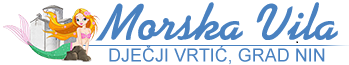                                                            Ulica dr. Franje Tuđmana 5, 23232 NIN                                                           Tel./fax. 023 264 196; www. vrtic-morska-vila.hr, OIB: 52231121132DJEČJI VRTIĆ „MORSKA VILA NIN         UPRAVNO VIJEĆEKLASA:  601-02/22-01/02URBROJ: 2198-10-08-01-22-08 Nin, 23. lipnja 2022. godineZAPISNIKs  1. konstituirajuće  sjednice  Upravnog vijeća Dječjeg vrtića „Morska vila“ Nin održane u četvrtak, 23. lipnja  2022. godine  s početkom u  11.00 sati u prostorijama Dječjeg vrtića „Morska vila“ Nin.Nazočni članovi i članice  Upravnog vijeća:Toni Dražić, ( član - imenovan Odlukom Gradskog vijeća grada Nina)Linda Maraš, (članica-  imenovana odlukom Gradskog vijeća Grada Nina)Ivica Stulić , (član – imenovan Odlukom Gradskog vijeća Grada Nina)Ines Jakovčević, (članica- predstavnica roditelja)Iva Mustać, (članica- predstavnica odgojiteljica i stručnih suradnika),                                  zapisničarka na sjedniciOstali nazočni:Irena Ćuk, ravnateljica  VrtićaSjednicom predsjedava ravnateljica Vrtića, (sukladno čl. 42 Statuta i čl. 2  Poslovnika o radu Upravnog vijeća) do izbora predsjednika Upravnog vijeća.Ravnateljica je pozdravila prisutne, čestitala na izboru i imenovanju članova i članica Upravnog vijeća Dječjeg vrtića „Morska vila“ Nin, zaželjela  im dobrodošlicu i uspjeh u radu u narednom mandatu 2022. – 2026. g. Prije nastavka rada sjednice Ravnateljica je istaknula bitna postignuća rada Upravnog vijeća u proteklom mandatu od 2018. do 2022. g. Ravnateljica je rekla da je odrađeno 58. sjednica Upravnog vijeća. Kao bitna postignuća, osim zadaća iz Statuta vrtića, 2019. g. otvoren je vrtić na novoj lokaciji, uveden je cjelodnevni program u 5 odgojno-obrazovnih skupina (2 jasličke i 3 vrtićke), kapaciteta 90 djece. Zaposlena je pedagoginja na puno radno vrijeme. U jasličnim skupinama , zbog većeg broj djece propisanim DPS , rade 3 odgajatelja , dok djeca s poteškoćama imaju Pomoćnika za njegu, skrb i pratnju.  U suradnji s Osnivačem, prijavljen je projekt  usmjeren na poboljšanje materijalnih uvjeta  (natkrivanje terasa i opremanje vanjskim igralima za jasličke skupine)……Nakon kraćeg izlaganja ravnateljica je nastavila s vođenjem sjednice. Utvrdila je da postoji kvorum za pravovaljano donošenje odluka. Ravnateljica  za vođenje zapisnika predlaže Ivu Mustać. Nadalje predlaže da se utvrdi dnevni red današnje sjednice te pita ima li prijedloga za izmjenu ili nadopunu dnevnog reda. Budući da se nitko nije javio, zamolila je članove da se glasovanjem, dizanjem ruku utvrdi dnevni red. Dnevni red: Verifikacija članova Upravnog vijeća za mandatno razdoblje 2022. – 2026. te izbor predsjednika/ce i zamjenika/ce Upravnog vijeća Dječjeg vrtića „Morska vila“ Nin Usvajanje zapisnika sa 58. sjednice Upravnog vijeća Usklađenje osnovice za obračun plaće s čl. 51.  Zakona o predškolskom odgoju i obrazovanjuDonošenje I. izmjene i dopune financijskog plana za 2022. godinu , nakon dobivene suglasnosti Osnivača Donošenje Odluke (Rješenja)o upisu djece u pedagošku 2022./2023. godinu u Dječji vrtić „Morska vila“ NinDonošenje Odluke o objavi natječaja za radno mjesto Radnik za njegu, skrbi i pomoć, na određeno puno radno vrijeme  (1 radnik/ca)Mišljenje o cijenama roditeljskih uplata od 01. rujna 2022. godine.Obavijest o organizaciji rada Vrtića tijekom srpnja i kolovoza 2022. godineRaznoNa dnevni red  sjednice nije bilo primjedbi te je Dnevni red jednoglasno s pet glasova „ZA“  usvojen, te se prelazi na razmatranje pojedine točke. Ad1.) Verifikacija članova Upravnog vijeća za mandatno razdoblje od 2022-2026. te izbor predsjednika/ce i zamjenika/ce predsjednika/ce Upravnog vijeća Dječjeg vrtića „Morska vila“ Nin. Ravnateljica je pozvala prisutne izabrane i imenovane članove i članice Vijeća da se predstave.                                                                                                                                                                      Član Toni Dražić se predstavio kao dipl. ing. strojarstva, član Gradskog vijeća Grada Nina. otac jednog djeteta. Članica Linda Maraš se predstavila kao dipl. vjeroučiteljica, zaposlena u Gradskoj upravi Grada Nina, majka dvoje djece. Član Ivica Stulić se predstavio kao dipl. ing. strojarstva , direktor komunalne tvrtke „Komunalac“ Nin d.o.o, otac troje djece. Članica Ines Jakovčević se predstavila kao dipl. mag. primarnog obrazovanja, vijećnica u Gradskom vijeću Grada Nina,  predstavnica roditelja u ovom vijeću, majka troje djece. Članica Iva Mustać,  se predstavila kao odgojiteljica ove ustanove, majka dvoje djece. Ravnateljica je utvrdila da je sjednica konstituirana te zatražila od novoimenovanih članova i članica da predlože kandidate za predsjednika Upravnog vijeća. Ivica Stulić je predložio Ines Jakovčević kao kandidata za predsjednicu, a  Toni Dražić  da bude zamjenik predsjednice,  nije bilo drugih prijedloga. Ostali članovi Upravnog vijeća složili su se s prijedlogom vijećnika Ivice Stulića.  ZAKLJUČAKKonstituirao je Upravno vijeće DV Morska vila u slijedećem sastavuIvica Stulić – predstavnik OsnivačaToni Dražić  - predstavnik OsnivačaLinda Maraš – predstavnica OsnivačaInes Jakovčević – predstavnica korisnika usluga – roditeljaIva Mustać – predstavnica roditelja Mandat članovima Upravnog vijeća traje 4 godine. ZAKLJUČAKRavnateljica je konstatirala da je za predsjednicu u narednom mandatu  jednoglasno s četiri glasa „ZA“ izabrana  INES JAKOVČEVIĆ. Ravnateljica je konstatirala da je za zamjenika predsjednice u narednom mandatu, jednoglasno s četiri glasa „ZA“ izabran Toni Dražić. Sukladno Statutu Vrtića, nakon izbora predsjednice i zamjenika predsjednice sjednicu je nastavila voditi INES JAKOVČEVIĆ, novoizabrana Predsjednica Upravnog vijeća . Ad.2.) Usvajanje zapisnika sa 58. sjednice Upravnog vijeća Predsjednica Upravnog vijeća Ines Jakovčević, (dalje: predsjednica) rekla je da su svi članovi dobili Zapisnik s prethodne sjednice. S obzirom da nije bilo primjedbi na zapisnik s prethodne sjednice prešlo se na glasanje.ZAKLJUČAKZapisnik je verificiran s četiri glasa „ZA“  i jedan glas „SUZDRŽAN“. Ad3.)  Usklađenje osnovice za obračun plaće s čl. 51. Zakona o predškolskom odgoju i obrazovanju Izvjestiteljica: ravnateljicaRavnateljica je istaknula da zakonska  osnovica za obračun plaće od 01. svibnja 2022. godine  iznosi 6.286,29 kn, dok je osnovica za obračun plaće djelatnicima u DV Morska vila od mjeseca studenog 2019. godine iznosi 5.695, 87 kn, te se nije povećavala sukladno čl. 51. Zakona o predškolskom odgoju i obrazovanju.                                                                                        Ukupna sredstva potrebna za isplatu plaća s osnovicom 6.286,29 kn  iznose 192.779,24 kn/mjesečno. Razlika povećanja mase plaće je 14.050,95 kn/mjesečno, odnosno 168.611,40 kn/godišnje.                                                                                                                                                  Članovi Upravnog vijeća  prihvatili su prijedlog ravnateljice da se osnovica za obračun plaće u iznosu 6.286,29 kn  uskladi s Zakonom, te prijedlog  uputi Osnivaču. ZAKLJUČAKJednoglasno s  5 glasova „ZA“  članovi  Vijeća , prihvatili su prijedlog da se osnovica za obračun plaće uskladi s čl. 51. Zakona o predškolskom odgoju i uputi Osnivaču na  usvajanje. Ad 4.) Donošenje I. izmjene i dopune financijskog plana za 2022. godinu , nakon dobivene suglasnosti OsnivačaIzvjestiteljica: ravnateljicaRavnateljica je istaknula da je Prijedlog 1. izmjena i dopuna financijskog plana za 2022. godinu  usvojen na 57. sjednici Upravnog vijeća vrtića,  dana  19. travnja 2022. g. i proslijeđen na usvajanje Gradskom vijeću Grada Nina.                                                                                         Dana 14. lipnja 2022. g. Gradsko vijeće donijelo je odluku o prihvaćanju 1. izmjena i dopuna financijskog plana za 2022.godinu s nadopunom 1. izmjena financijskog plana za 2022. godinu – ostali prihodi (konto 68311) u iznosu 9.200,00 kn  i rashodi  (konto 3236) – zdravstvene usluge u iznosu 9.200,00 kn. ZAKLJUČAKUpravno vijeće s pet glasova „ZA“ donijelo je Odluku prihvaćanju I. izmjene i dopune financijskog plana za 2022. godinu, nakon dobivene suglasnosti Osnivača.  Ad5.) Donošenje Odluke/Rješenja  o upisu djece u pedagošku 2022./2023. godinu u Dječji vrtić „Morska vila“ NinIzvjestiteljica: Irena Ćuk, ravnateljicaPovjerenstvo za upise u sastavu Linda Maraš (predsjednica), Gorana Žuvela (članica) i Ines Jakovčević (članica) sastalo se dana 07. lipnja 2022. godine  i razmatralo pristigle Prijave za upis u pedagošku 2022./2023. godinu. Povjerenstvo je utvrdilo da su pristigle 34 nove prijave za, 7 prijava odnosi se cjelodnevni vrtićki program (2 prijave izvan područja  Grada Nina, 5 s područja Grada Nina), te 27 prijava za cjelodnevni jaslički program, od toga 4 prijave ne udovoljavaju uvjetima prema starosnoj dobi. Od ostale 23 prijave 4 nisu  s područja grada Nina, te je 19 s područja Grada Nina. Zaključak povjerenstva je da se u DV Morska vila Nin, mogu upisati samo djeca s područja Grada Nina, koja zadovoljavaju uvjete propisane pravilnikom o upisu djece i mjerilima upisa, i to prema broju ostvarenih bodova. ZAKLJUČAKInformacija o Listama upisane djece u pedagošku 2022./2023. godinu primljena je za znanje,  te je Upravno vijeće donio  Odluku/Rješenje o upisu djece u pedagošku 2022./2023. godinu u Dječji vrtić „Morska vila „ Nin.           Ad6.) Donošenje Odluke o objavi natječaja za radno mjesto  Radnik za njegu, skrb i pomoć, na određeno puno radno vrijeme  (1 radnik/ca)Izvjestiteljica : Irena Ćuk, ravnateljica           Ravnateljica obrazlaže kako je zbog većeg broja djece, koja u ljetnim mjesecima pohađa vrtić  u jasličnim skupinama,  potrebno zapošljavanje Radnika za njegu, skrb i pomoć. Radi navedenog potrebno je da Upravno vijeće donese Odluku o objavi natječaja za jednog Radnika za njegu, skrb i pomoć, na određeno, puno radno vrijeme. ZAKLJUČAKJednoglasno s pet glasova „ZA“ donosi se odluka o objavi natječaja za radno mjesto Radnik za njegu, skrb i pomoć, na određeno puno radno vrijeme (1 radnik/ca)Ad7.) Mišljenje o cijenama roditeljskih uplata od 01. rujna 2022. godine. Izvjestiteljica: ravnateljica                                                                                                                                              Ravnateljica  obrazlaže da financijski pokazatelj Vrtića ukazuje da je potrošnja hrane , električne energije, energija –plin i ostali troškovi , nadilaze službene pokazatelje porasta troškova života  (indeks 133,65) , te predlaže da se podigne cijena uplata roditelja za pohađanje vrtića, kako bi se mogli podmiriti godišnji rashodi ( troškovi).                                             Sukladno članku 4. Odluke o mjerilima za naplatu usluga Dječjeg vrtića „Morska vila“ Nin (Službeni glasnik Grada Nina 3/18 )  potrebno je izračunati iznos kalkulirane godišnje i mjesečne ekonomske cijene i prijedlog formirane cijene vrtića  za roditelje korisnike usluga uputiti  Osnivaču. Vijećnik Ivica Stulić predlaže da dio troškova usluga vrtića snosi Grad Nin kao Osnivač . Ukoliko  Osnivač ne bi podmirio dio godišnjih troškova,   tada bi se trebale povećati cijene usluga za roditelje. Ostali članovi Upravnog vijeća složili su se s navedenim. ZAKLJUČAKSvi članovi Upravnog vijeća smatraju da bi osnivač trebao snositi dio  troškova  za usluga DV Morska vila.  Ukoliko do toga ne bi došlo, treba podići cijene roditeljskih uplata. Ad8.)  Obavijest o organizaciji rada vrtića tijekom srpnja i kolovoza 2022. godineIzvjestiteljica. Irena Ćuk, ravnateljicaNakon provedenih anketa  o pohađanju vrtića tijekom mjeseca srpnja i kolovoza, utvrđeno je da će ukupno 60 djece pohađati vrtić tijekom ljeta, te bi se formirale 2 vrtićke i 2 jasličke skupine.   Sukladno anketi napravljen je i raspored rada odgojitelja.  Obzirom da  odgojitelji u mjesecu srpnju i kolovozu koriste godišnje odmore, potrebno je  zapošljavanje  odgajatelja na zamjeni. Sjednica je završila u 12.30 sati. Zapisničarka:                                                                            Predsjednica Upravnog vijeća:Iva Mustać                                                                                           Ines Jakovčević 